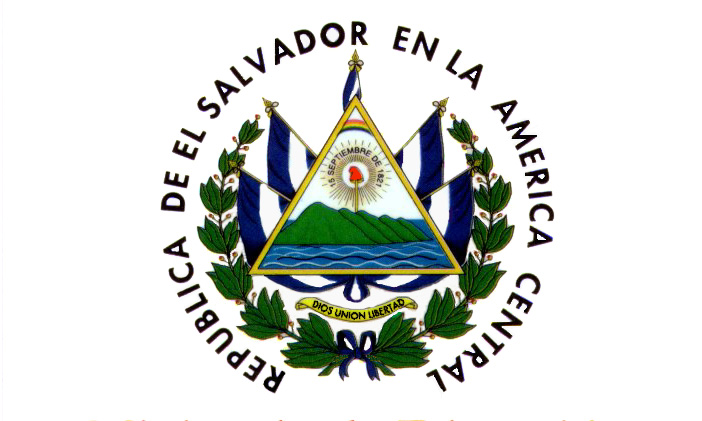 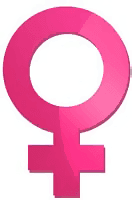           ALCALDIA   MUNICIPAL  DE OSICALA                                            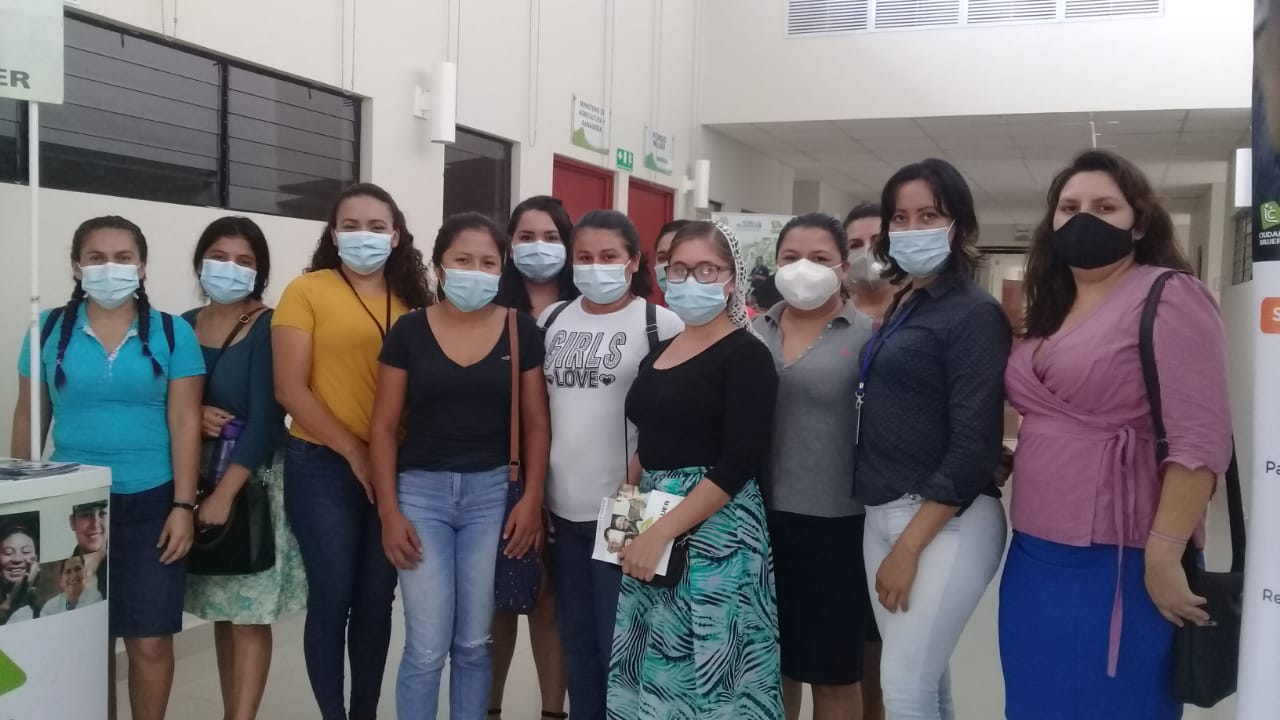              DEPARTAMENTO DE MORAZAN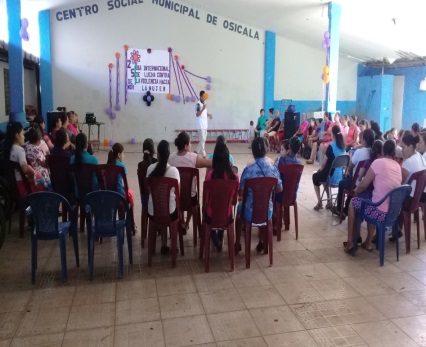 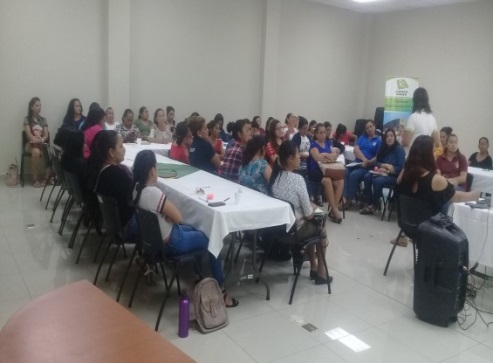 PLAN DE TRABAJO OPERATIVO DE LA UNIDAD MUNICIPAL DE LA MUJER  COMPRENDIDO  DE  ENEROA DICIEMBRE AÑO 2022RESPONSABLE:AZUCENA ORELLANA                                      CAROLINA DIAZ                                           Osicala 28 de diciembre del 2021                                                                              INDICE INTRODUCCION…………..…………..…………………………..……………..…..1                             RESUMEN  EJECUTIVO……………………………………………….…….….…..2     VISION…………………….……………………………………….…………..………....3       MISION…………….……..…………………………………………….……..…….……4          OBJETIVOS GENERALES…………………………………………………..…….….5METAS……………………………………………………………….…………………....6ESTRATEGICAS…………………………………....……..……..……………..….….7METODOLOGIA……………………….……………………….………………….……9    CRONOGRAMA DE ACTIVIDADES……………………………...…........... 10 PRESUPUESTO……….………………………………………..………….............11INTRODUCCIÓN. En los últimos años en la medida que                          la sociedad avanza, los cambios y transformaciones económicas políticas y sociales han sido el escenario en el cual se ha puesto en evidencia el incremento de la violencia hacia las mujeres transformándose en un problema de nación y que requiere                  de pronta atención; en donde se hace necesario                                       el involucramiento de instituciones Gubernamentales y no Gubernamentales para darle respuesta a tal problema                        La Unidad de la Mujer tiene como responsabilidad primordial el compromiso  de la prevención de la violencia contra las mujeres en todas  sus modalidades. La Alcaldía Municipal de Osicala                   a través de esta unidad, promueve acciones que van encaminadas   a prevenir la violencia; a despertar el deseo de  las mujeres   a insertarse en una vida productiva, capacitándolas técnicamente en talleres no tradicionales y luego capacitándolas en talleres de emprendedurismo que traerán desarrollo a su familia su comunidad, y por ende en su municipio, incorporando una visión integral. Se capacitan las mujeres de la zona Urbana                   y Rural en talleres de oficios no tradicionales, con el fin de que puedan emprender sus negocios propios y así empoderarlas económicamente para bienestar de sus  familia y el desarrollo de su misma comunidad y por ende del municipio                                Se desarrollan continuamente capacitaciones a las mujeres sobre temas  de sensibilización y empoderamiento tales como: Autoestima-Salud Mental y Física  -Normativas que regulan los derechos de las mujeres  -Auto cuido  Salud Sexual                                 y Reproductiva Liderazgo Participación Ciudadana                            La violencia contra  las mujeres se encuentra tipificada, según                  el artículo 9 de la Ley Especial Integral para una Vida Libre                 de Violencia LEIV.                                                       MISIÓNSer una unidad administrativa que lidere el desarrollo, social                                          de la mujer   y su crecimiento    económico,  capas de diseñar impulsar y coordinar estrategias acciones orientadas                          a integrar el ejercicio  de la ciudadanía  en el municipio                    de Osicala.                                                                                                         VISIÓN                 MISIÓN DE LA UNIDAD Empoderar a las mujeres en el ejercicio pleno de sus derechos con una visión integral y equitativa con una participación e inclusión social, económica, política                y humana que les de autonomía desde sus núcleos de familia.                                           OBJETIVO GENERAL    Contribuir a garantizar una vida libre de violencia hacia                           la mujeres mediante acciones de promoción de sus derechos para las mujeres del Municipio de San Miguel, tanto en el área urbana como rural a través de la implementación de talleres vocacionales no tradicionales; talleres sobre Autoestima, Salud Sexual y Reproductiva Liderazgo, Auto cuido entre otro; con el fin de brindarles las herramientas necesarias y concientizarlas para el desarrollo de sus capacidades, así mismo, capacitarlas sobre sus derechos y deberes; a fin de poder dirigirlas a crear ideas de dinamización social y económica. Sensibilizarse   Objetivo Especifico Realizar visitas a mujeres del área Rural del Municipio de Osicala a fin que conozcan sus derechos a través de jornadas                  de capacitación así mismo desarrollar talleres no tradicionales en coordinación con las ADESCOS  Instituciones de Gobierno Instituciones Privadas organizaciones de mujeres establecidas en el lugar. Realizar visitas a mujeres del área Rural  a fin de reforzar las jornadas de capacitación así mismo desarrollar talleres no tradicionales en coordinación con las ADESCOS Instituciones de Gobierno Instituciones privadas                                        y organizaciones de mujeres establecidas en el lugar Facilitar oportunidades de igualdad y empoderamiento económico para las mujeres del Municipio de Osicala, en el área urbana  u Rural a través de jornadas de capacitaciones sobre emprendedurismo.                                                  METAS   Fortalecer  y desarrollar, plenamente, la red  de servicios                                                                                                                                                de atención   a las mujeres  del  Municipio.Prevención atención y acompañamientos acasos de violencia                                                            a las  mujeres  del  Municipio de Osicala.                                                                               Reflejar adecuadamente la presencia de las mujeres                                                               en  los  diversos  ámbitos de la vida social.  Incidencia ciudadana de las mujeres a nivel local departamental    y nacional. Promover la participación  de las mujeres en las juntas locales                                            de desarrollo social.Fomentar la cultura y empoderamiento socioeconómico                                                para la mujer.                                                                                      ESTRATEGIAS IGUALDAD, trato igualitario  a mujeres  y  hombres  reconociendo                                      que tienen los mismos derechos y merecen las mismas  oportunidades. EQUIDAD, promovemos el acceso de mujeres y hombres                                                           con igualdad   y justicia a los bienes  y Servicios de la sociedad.SOLIDARIDAD, respetamos con fidelidad y compromiso                                                           a todas las personas con especial atención apoyo y defensa                                                    a las mujeres  afectadas  por la discriminación  y  la violencia.INTEGRIDAD, actuamos apegados a los principios                                                       de trasparencia, respeto, lealtad, justicia, confiabilidad.RESPETO A LA DIVERSIDAD, actuamos de manera abierta aceptamos las diferencias por cualquier razón o condición contribuyendo  a la  construcción   de una cultura inclusiva                            y   de paz.   RESPONSAVILIDAD, cumplir a plenitud nuestras funciones garantizando     calidad, eficacia  en  nuestros servicios       CRONOGRCRONOGRAMA DE ACTIVIDADESN°                     Actividad    E.    E.F.F. M.                                                     M.                                                      A.  A. M.  M. J.J.J.J.A.A.S. S.  O ONN   DC   DC   DC1Actividad N° -Asamblea general para escuchar las propuestas para trabajar durante el año 20221Actividad N° -Asamblea general para escuchar las propuestas para trabajar durante el año 20221Actividad N° -Asamblea general para escuchar las propuestas para trabajar durante el año 20222Fortalecimiento de la unidad de la mujer en el municipio2Fortalecimiento de la unidad de la mujer en el municipio2Fortalecimiento de la unidad de la mujer en el municipio3Conmemoración  de fechas representativas tanto nacionales como Internacionales3Conmemoración  de fechas representativas tanto nacionales como Internacionales3Conmemoración  de fechas representativas tanto nacionales como Internacionales3Conmemoración  de fechas representativas tanto nacionales como Internacionales3Conmemoración  de fechas representativas tanto nacionales como Internacionales4Realización de jornadas de sensibilización  en derechos para los actores locales  4Realización de jornadas de sensibilización  en derechos para los actores locales  4Realización de jornadas de sensibilización  en derechos para los actores locales  5Seguimiento a  los huertos familiares en el municipio 6Desarrollo de talleres de formación para las mujeres y su emprendedurismo6Desarrollo de talleres de formación para las mujeres y su emprendedurismo6Desarrollo de talleres de formación para las mujeres y su emprendedurismo6Desarrollo de talleres de formación para las mujeres y su emprendedurismo7Jornadas de alfabetización en derechos para los directivas de mujeres y centros educativos  del Municipio 7Jornadas de alfabetización en derechos para los directivas de mujeres y centros educativos  del Municipio 7Jornadas de alfabetización en derechos para los directivas de mujeres y centros educativos  del Municipio 7Jornadas de alfabetización en derechos para los directivas de mujeres y centros educativos  del Municipio 8Apoyo a las mujeres a  diferentes consultas y procesos que realizan en   CIUDAD MUJER Morazán 8Apoyo a las mujeres a  diferentes consultas y procesos que realizan en   CIUDAD MUJER Morazán 8Apoyo a las mujeres a  diferentes consultas y procesos que realizan en   CIUDAD MUJER Morazán 9Clausura de diferentes talleres y procesos que sean desarrollado por la alcaldía atreves  de la unidad de la mujer 9Clausura de diferentes talleres y procesos que sean desarrollado por la alcaldía atreves  de la unidad de la mujer 9Clausura de diferentes talleres y procesos que sean desarrollado por la alcaldía atreves  de la unidad de la mujer 9Clausura de diferentes talleres y procesos que sean desarrollado por la alcaldía atreves  de la unidad de la mujer 9Clausura de diferentes talleres y procesos que sean desarrollado por la alcaldía atreves  de la unidad de la mujer 10Evaluación de las actividades de la unidad  de la mujer realizadas en el año 202210Evaluación de las actividades de la unidad  de la mujer realizadas en el año 202210Evaluación de las actividades de la unidad  de la mujer realizadas en el año 202210Evaluación de las actividades de la unidad  de la mujer realizadas en el año 202211Elaboración de plan de trabajo año 2023 11Elaboración de plan de trabajo año 2023                                          PRESUPUESTO PARA LAS ACTIVIDADES  AÑO 2022                                         PRESUPUESTO PARA LAS ACTIVIDADES  AÑO 2022                                         PRESUPUESTO PARA LAS ACTIVIDADES  AÑO 2022                                         PRESUPUESTO PARA LAS ACTIVIDADES  AÑO 2022                                         PRESUPUESTO PARA LAS ACTIVIDADES  AÑO 2022                                         PRESUPUESTO PARA LAS ACTIVIDADES  AÑO 2022                                         PRESUPUESTO PARA LAS ACTIVIDADES  AÑO 2022                                         PRESUPUESTO PARA LAS ACTIVIDADES  AÑO 2022                                         PRESUPUESTO PARA LAS ACTIVIDADES  AÑO 2022                                         PRESUPUESTO PARA LAS ACTIVIDADES  AÑO 2022                                         PRESUPUESTO PARA LAS ACTIVIDADES  AÑO 2022                                         PRESUPUESTO PARA LAS ACTIVIDADES  AÑO 2022                                         PRESUPUESTO PARA LAS ACTIVIDADES  AÑO 2022                                         PRESUPUESTO PARA LAS ACTIVIDADES  AÑO 2022                                         PRESUPUESTO PARA LAS ACTIVIDADES  AÑO 2022                                         PRESUPUESTO PARA LAS ACTIVIDADES  AÑO 2022                                         PRESUPUESTO PARA LAS ACTIVIDADES  AÑO 2022                                         PRESUPUESTO PARA LAS ACTIVIDADES  AÑO 2022                                         PRESUPUESTO PARA LAS ACTIVIDADES  AÑO 2022                                         PRESUPUESTO PARA LAS ACTIVIDADES  AÑO 2022                                         PRESUPUESTO PARA LAS ACTIVIDADES  AÑO 2022                                         PRESUPUESTO PARA LAS ACTIVIDADES  AÑO 2022    Actividad      MATERIAL  CANTIDAD   CORDINADO COSTO .UND.COSTO .UND.Costo TOTAL $                                         ACTIVIDAD Nº 1 – ASANBLEA  GENERAL PARA ESCUCHAR                                          ACTIVIDAD Nº 1 – ASANBLEA  GENERAL PARA ESCUCHAR                                          ACTIVIDAD Nº 1 – ASANBLEA  GENERAL PARA ESCUCHAR                                          ACTIVIDAD Nº 1 – ASANBLEA  GENERAL PARA ESCUCHAR                                          ACTIVIDAD Nº 1 – ASANBLEA  GENERAL PARA ESCUCHAR                                          ACTIVIDAD Nº 1 – ASANBLEA  GENERAL PARA ESCUCHAR                                          ACTIVIDAD Nº 1 – ASANBLEA  GENERAL PARA ESCUCHAR Asamblea general        Papel boom         1 resma Comisión degenero        $ 8.00       $ 8.00$8.00Alimentación    100    150       $1.50       $1.50$150.00Alimentación    100    150       $1.50       $1.50$158.00       ACTIVIDAD Nº 2- FORTALECIMIENTO DE LA UNIDAD UN IDAD DE LA MUJER DEL MUNICIPIO        ACTIVIDAD Nº 2- FORTALECIMIENTO DE LA UNIDAD UN IDAD DE LA MUJER DEL MUNICIPIO        ACTIVIDAD Nº 2- FORTALECIMIENTO DE LA UNIDAD UN IDAD DE LA MUJER DEL MUNICIPIO        ACTIVIDAD Nº 2- FORTALECIMIENTO DE LA UNIDAD UN IDAD DE LA MUJER DEL MUNICIPIO        ACTIVIDAD Nº 2- FORTALECIMIENTO DE LA UNIDAD UN IDAD DE LA MUJER DEL MUNICIPIO        ACTIVIDAD Nº 2- FORTALECIMIENTO DE LA UNIDAD UN IDAD DE LA MUJER DEL MUNICIPIO        ACTIVIDAD Nº 2- FORTALECIMIENTO DE LA UNIDAD UN IDAD DE LA MUJER DEL MUNICIPIO Seguimiento de capacitación  -----------------------------------------$400                 ACTIVIDAD Nº 3 – CONMEMORACIÓN  DE  FECHAS REPRESENTATIVAS                 ACTIVIDAD Nº 3 – CONMEMORACIÓN  DE  FECHAS REPRESENTATIVAS                 ACTIVIDAD Nº 3 – CONMEMORACIÓN  DE  FECHAS REPRESENTATIVAS                 ACTIVIDAD Nº 3 – CONMEMORACIÓN  DE  FECHAS REPRESENTATIVAS                 ACTIVIDAD Nº 3 – CONMEMORACIÓN  DE  FECHAS REPRESENTATIVAS                 ACTIVIDAD Nº 3 – CONMEMORACIÓN  DE  FECHAS REPRESENTATIVAS                 ACTIVIDAD Nº 3 – CONMEMORACIÓN  DE  FECHAS REPRESENTATIVAS8- de marzo día de la mujer   Cillas         100Casa de la cultura 0.150.15$15.008- de marzo día de la mujer  Sonido 1Ciudad Mujer 0.00.00.08- de marzo día de la mujer  Refrigerio 100ISADEMU1.251.25$125.008- de marzo día de la mujer  Proyector 1Comisión de genero 000.08- de marzo día de la mujer  Agua 3-fardos U.M.M.$2.00$2.00$6.008- de marzo día de la mujer  COMITÉ LOCAL DEDERECHO   $146.0015 de octubre día de la mujer rural  Cillas         100Casa de la cultura 0.150.15$15.0015 de octubre día de la mujer rural Sonido 1Ciudad Mujer 0.00.00.015 de octubre día de la mujer rural Refrigerio 100ISADEMU1.251.25$125.0015 de octubre día de la mujer rural Proyector 1Comisión de genero000.015 de octubre día de la mujer rural Agua 3-fardos U.M.M.$2.00$2.00$915 de octubre día de la mujer rural Agua 3-fardos U.M.M.$2.00$2.00$146.0025 de noviembre día de la violencia hacia la mujer    Cillas         75Casa de la cultura 0.250.25$15.0025 de noviembre día de la violencia hacia la mujer   Sonido 1Ciudad Mujer 0.00.00.025 de noviembre día de la violencia hacia la mujer   Refrigerio 75Comisión de género 1.251.25$125.0025 de noviembre día de la violencia hacia la mujer   Proyector 1Asociación de mujeres de Osicala ----$25 de noviembre día de la violencia hacia la mujer   Agua 3-fardos U.M.M.$2.00$2.00$6.0025 de noviembre día de la violencia hacia la mujer   Agua 3-fardos U.M.M.$2.00$2.00$146.0025 de noviembre día de la violencia hacia la mujer   Agua 3-fardos U.M.M.$2.00$2.00$438..00              Actividad Nº-4 Jornadas de Sensibilización en derecho para comité de actores locales                Actividad Nº-4 Jornadas de Sensibilización en derecho para comité de actores locales                Actividad Nº-4 Jornadas de Sensibilización en derecho para comité de actores locales                Actividad Nº-4 Jornadas de Sensibilización en derecho para comité de actores locales                Actividad Nº-4 Jornadas de Sensibilización en derecho para comité de actores locales                Actividad Nº-4 Jornadas de Sensibilización en derecho para comité de actores locales                Actividad Nº-4 Jornadas de Sensibilización en derecho para comité de actores locales  Sensibilización  en derechoPapel boom 1-resma Colectiva 7.00$.7.00$.7.00Sensibilización  en derechoAlmuerzo 204-jornadas Ciudad mujer  $2.50$200.00$200.00Sensibilización  en derechoProyector 1U.M.M------Sensibilización  en derechoProyector 1U.M.M$207.00$207.00                                                          Actividad Nº5-  Seguimiento de huertos  Familiares 	                                                          Actividad Nº5-  Seguimiento de huertos  Familiares 	                                                          Actividad Nº5-  Seguimiento de huertos  Familiares 	                                                          Actividad Nº5-  Seguimiento de huertos  Familiares 	                                                          Actividad Nº5-  Seguimiento de huertos  Familiares 	                                                          Actividad Nº5-  Seguimiento de huertos  Familiares 	        Huertos Bandejas 25-unidades Centa$1.75.00$50.00        Huertos Sustrato 1-paca Fundación campo $60.00$60.00        Huertos Poliducto 4-rollos Ciudad mujer $45$180        Huertos Insecticida 8- unidades Alcaldía $15$120.00        Huertos Abonos 5-Sacos triple.15 ONG$25$125.00        Huertos Abonos 5-18-46Centa$28$140.00        Huertos Semillas -----Ciudad mujer --$----        Huertos tomates20-sobres Ciudad mujer $12$140.00        Huertos Chile  15-sobres ONG$30$150        Huertos Pepino2,000Centa $50$50        Huertos Apio 6-sobres Ciudad mujer $30$72        Huertos Ejotes  5-libra Fundación campo $20$5.00        Huertos Rábano 20-sobres Ciudad mujer$30$90        Huertos Rábano 20-sobres Ciudad mujer$30$1,182.00Actividad Nº6-Desarrollo de Talleres de Formación para las Mujeres y su Emprendedurismo Actividad Nº6-Desarrollo de Talleres de Formación para las Mujeres y su Emprendedurismo Actividad Nº6-Desarrollo de Talleres de Formación para las Mujeres y su Emprendedurismo Actividad Nº6-Desarrollo de Talleres de Formación para las Mujeres y su Emprendedurismo Actividad Nº6-Desarrollo de Talleres de Formación para las Mujeres y su Emprendedurismo Actividad Nº6-Desarrollo de Talleres de Formación para las Mujeres y su Emprendedurismo Taller de elaboración de zapato artesanal Máquina de coser 1-unidades Coordinado con  CIUDAD MUJER asociación de mujeres $120$120.00Taller de elaboración de zapato artesanal Hilo de cáñamo6-bollos de colores$6$36Taller de elaboración de zapato artesanal Suela para zapatos 15-pares     Alcaldía $2.25$33.75Taller de elaboración de zapato artesanal Hebillas 25-unidades $1.00$25.00Taller de elaboración de zapato artesanal Regla -20-unidades $0.50$12.50Taller de elaboración de zapato artesanal Pega 1- galón $20.00$20.00Taller de elaboración de zapato artesanal Tiza 3-caja $1.50$4.50Taller de elaboración de zapato artesanal Horma 6-unidades $4.00$24.00Taller de elaboración de zapato artesanal cuero –(cuerina)10-metros $20.00$54.00Taller de elaboración de zapato artesanal Pago de instructora $200.00$200Taller de elaboración de zapato artesanal $529.75                                                       Actividad Nº7  Taller de elaboración de dulce artesanal                                                       Actividad Nº7  Taller de elaboración de dulce artesanal                                                       Actividad Nº7  Taller de elaboración de dulce artesanal                                                       Actividad Nº7  Taller de elaboración de dulce artesanal                                                       Actividad Nº7  Taller de elaboración de dulce artesanal                                                       Actividad Nº7  Taller de elaboración de dulce artesanal Dulce artesanal Azúcar 20- libras      Alcaldía $2.50$20.00Dulce artesanal Coco 15-unidades $1.00$15.00Dulce artesanal Maní 15-libras $1.50.00$2.50.00Dulce artesanal Platano 15unidades $15.00$15.00Dulce artesanal Guineo 40-unidades $6.00$6.00Dulce artesanal Ojón jolín 5-libras $1.25$6.25.00Dulce artesanal Tamarindo 8-libras $1.75$14.00Lucosa6-libras $2.50$15.00Leche en polvo              10-libras de leche$3.00$30.00Leche condensada 6-latitas  $5.00$30.00Pago inductora $50.00203.75Actividad Nº 8-Jornadas de Sensibilización en derecho para las Directivas  de Mujeres y Centros  Educativos del  Municipio. Actividad Nº 8-Jornadas de Sensibilización en derecho para las Directivas  de Mujeres y Centros  Educativos del  Municipio. Actividad Nº 8-Jornadas de Sensibilización en derecho para las Directivas  de Mujeres y Centros  Educativos del  Municipio. Actividad Nº 8-Jornadas de Sensibilización en derecho para las Directivas  de Mujeres y Centros  Educativos del  Municipio. Actividad Nº 8-Jornadas de Sensibilización en derecho para las Directivas  de Mujeres y Centros  Educativos del  Municipio. Actividad Nº 8-Jornadas de Sensibilización en derecho para las Directivas  de Mujeres y Centros  Educativos del  Municipio. Sensibilización  en derechos Plumones 4-unidades  CIUDAD MUJER $2$8.00Sensibilización  en derechos papel boom1-resma ISDEMU $8.00$8.00Sensibilización  en derechos Proyector 1-unidad ADINCHE Sensibilización  en derechos Refrigerio 30-por jornada 8-jornadas Comité local de derecho $01.25.00$300Sensibilización  en derechos Refrigerio 30-por jornada 8-jornadas Comité local de derecho $01.25.00$316.00                         Actividad Nº 9-apooyo a las mujeres a diferentes actividades en CIUDAD MUJER                          Actividad Nº 9-apooyo a las mujeres a diferentes actividades en CIUDAD MUJER                          Actividad Nº 9-apooyo a las mujeres a diferentes actividades en CIUDAD MUJER                          Actividad Nº 9-apooyo a las mujeres a diferentes actividades en CIUDAD MUJER                          Actividad Nº 9-apooyo a las mujeres a diferentes actividades en CIUDAD MUJER                          Actividad Nº 9-apooyo a las mujeres a diferentes actividades en CIUDAD MUJER                          Actividad Nº 9-apooyo a las mujeres a diferentes actividades en CIUDAD MUJER                          Actividad Nº 9-apooyo a las mujeres a diferentes actividades en CIUDAD MUJER                          Actividad Nº 9-apooyo a las mujeres a diferentes actividades en CIUDAD MUJER Consultas medicas Transporte Jornadas necesarias Jornadas necesarias -CCIUDAD MUJER -UNIDAD DE SALUD $200$200$200$200Procesos de documentos Transporte Jornadas necesariasJornadas necesarias-PGR-FGE-ISDMU $200$200$200$200Talleres Transporte Jornadas necesariasJornadas necesarias-CIUDAD MUJER -U.M.M $200$200$200$200Convivios  Transporte y Jornadas necesarias Jornadas necesarias -CIUDAD MUJER-U.M.M.$400$400$400$400Convivios  Alimentación 20-por jornadas4-en el año 20-por jornadas4-en el año -U.M.M.$1.25$1.25$80.00$80.00Procesos extrajudiciales Transporte Jornadas necesariasJornadas necesarias-U.M.M.-ISDEMU -CIUDAD MUJER-PGR $200$200$200$200Partidas de nacimiento Las que se requieran de escasos recursos Las que se requieran de escasos recursos Alcalde y su Concejo U.M.M.$150.00$150.00$150.00$150.00Partidas de nacimiento Las que se requieran de escasos recursos Las que se requieran de escasos recursos Alcalde y su Concejo U.M.M.$150.00$150.00$1,430.00$1,430.00                                  Actividad Nº 10-Clausura  de Diferentes  Talleres Desarrollados en el Municipio                                   Actividad Nº 10-Clausura  de Diferentes  Talleres Desarrollados en el Municipio                                   Actividad Nº 10-Clausura  de Diferentes  Talleres Desarrollados en el Municipio                                   Actividad Nº 10-Clausura  de Diferentes  Talleres Desarrollados en el Municipio                                   Actividad Nº 10-Clausura  de Diferentes  Talleres Desarrollados en el Municipio                                   Actividad Nº 10-Clausura  de Diferentes  Talleres Desarrollados en el Municipio                                   Actividad Nº 10-Clausura  de Diferentes  Talleres Desarrollados en el Municipio                                   Actividad Nº 10-Clausura  de Diferentes  Talleres Desarrollados en el Municipio                                   Actividad Nº 10-Clausura  de Diferentes  Talleres Desarrollados en el Municipio  Clausura Papel para diploma Papel para diploma   1-resma COMICION  GENERO COMICION  GENERO $20.00$20.00$20.00 Clausura Refrigerios Refrigerios 150-unidades U.M.M.U.M.M.$1.75$1.75$262.50 Clausura Cillas Cillas    175ISDEMU ISDEMU $0.35$0.35$61.25 Clausura Mesas Mesas   7-unidades  CIUDAD MUJER  CIUDAD MUJER $1.00$1.00$7.00 Clausura Manteles Manteles 7-unidades CASA DE LA CULTURA CASA DE LA CULTURA $1.00$1.00$7.00 Clausura Agua Agua 7-fardos $3.00$3.00$21.00 Clausura Agua Agua 7-fardos $3.00$3.00$378.75                                              Actividad Nº11-Evaluacion de Actividades  de la Unidad año 2022                                              Actividad Nº11-Evaluacion de Actividades  de la Unidad año 2022                                              Actividad Nº11-Evaluacion de Actividades  de la Unidad año 2022                                              Actividad Nº11-Evaluacion de Actividades  de la Unidad año 2022                                              Actividad Nº11-Evaluacion de Actividades  de la Unidad año 2022                                              Actividad Nº11-Evaluacion de Actividades  de la Unidad año 2022                                              Actividad Nº11-Evaluacion de Actividades  de la Unidad año 2022                                              Actividad Nº11-Evaluacion de Actividades  de la Unidad año 2022                                              Actividad Nº11-Evaluacion de Actividades  de la Unidad año 2022                                                  Presentar al concejo las actividades realizadas durante el año                                                   Presentar al concejo las actividades realizadas durante el año                                                   Presentar al concejo las actividades realizadas durante el año                                                   Presentar al concejo las actividades realizadas durante el año                                                   Presentar al concejo las actividades realizadas durante el año                                                   Presentar al concejo las actividades realizadas durante el año                                                   Presentar al concejo las actividades realizadas durante el año                                                   Presentar al concejo las actividades realizadas durante el año                                                   Presentar al concejo las actividades realizadas durante el año Nº                 NOMBRE DE LA ACTIVIDAD COSTO TOTAL 1Asamblea general$158.002Fortalecimiento de la Unidad $400.003Conmemoración de fechas representativas nacionales  como Internacionales $438.004Realización  de jornadas de sensibilización  en derechos para actores locales $207.005desarrollo de huertos caseros  $1,182.006Desarrollo  de talleres de formación para las mujeres y su emprendedurismo$529.75.007Elaboración de dulce artesanal $203.75.008Jornadas de alfabetización en derecho para directivas  de mujeres y centros Educativos$316.009apoyo a las mujeres a diferentes consultas y procesos  que realizan en CIUDAD MUJER $1,430.0010Clausura de diferentes talleres y procesos  que sean desarrollado por la alcaldía a través de la unidad de la mujer $378.750011Evaluación de trabajo  realizado durante el año 2021$12Elaboración de Plan de trabajo $13Costo total  de  presupuesto  de  plan  de  trabajo $13Costo total  de  presupuesto  de  plan  de  trabajo Costo total $5243.25